ГОСТ 23239-89 Кислоты жирные синтетические фракций С(5)-С(6), С(7)-С(9), С(5)-С(9), С(10)-С(13), С(10)-С(16), С(17)-С(20). Технические условия (с Изменением N 1)
ГОСТ 23239-89

Группа Л21     
     
ГОСУДАРСТВЕННЫЙ СТАНДАРТ СОЮЗА ССРКИСЛОТЫ ЖИРНЫЕ СИНТЕТИЧЕСКИЕ ФРАКЦИЙ С-С, С-С, C-C, C-C, С-С, С-С

Технические условия
Synthetic fat acids C-С, C-С, C-C, С-С, С-C, С-Сfractions. Specifications

ОКП 24 3120Дата введения 1992-01-01     
     
ИНФОРМАЦИОННЫЕ ДАННЫЕ1. РАЗРАБОТАН И ВНЕСЕН Министерством нефтеперерабатывающей и нефтехимической промышленности СССР

РАЗРАБОТЧИКИ
В.И.Бавика, канд. техн. наук; Л.В.Макарова; Э.П.Поборцев, Д.П.Стогнушко, канд. хим. наук (руководители темы); Л.Г.Линчевская; З.А.Минькова
2. УТВЕРЖДЕН И ВВЕДЕН В ДЕЙСТВИЕ Постановлением Государственного комитета СССР по управлению качеством продукции и стандартам от 12.12.89 N 3665
3. Срок проверки - 1995 г.
4. ВЗАМЕН ГОСТ 23239-78
5. ССЫЛОЧНЫЕ НОРМАТИВНО-ТЕХНИЧЕСКИЕ ДОКУМЕНТЫ
6. Ограничение срока действия снято по протоколу N 7-95 Межгосударственного Совета по стандартизации, метрологии и сертификации (ИУС 11-95)
7. ПЕРЕИЗДАНИЕ (февраль 1998 г.) с Изменением N 1, утвержденным в феврале 1995 г. (ИУС 5-95)


Настоящий стандарт распространяется на синтетические жирные кислоты, получаемые окислением парафинов и предназначенные для применения в различных отраслях промышленности.

1. ТЕХНИЧЕСКИЕ ТРЕБОВАНИЯ1.1. Синтетические жирные кислоты изготовляют в соответствии с требованиями настоящего стандарта по технологическому регламенту, утвержденному в установленном порядке.
1.2. Характеристики
1.2.1. По физико-химическим показателям кислоты должны соответствовать требованиям и нормам, указанным в табл.1.

Таблица 1
Примечания:
1. Цветность по йодной шкале после термообработки определяют только в кислотах фракций С-С и С-С, используемых в лакокрасочной промышленности.
2. Эфирное число кислот фракции C-C высшего сорта определяют только для кислот, используемых в производстве пластификатора ТЖК-789.
3. Массовая доля воды в кислотах фракций С-С и С-С не является браковочной и служит для расчета с потребителем, за исключением кислот фракции С-С высшего и первого сортов для производства резинотехнических изделий, массовая доля воды для которых не должна превышать 0,3%.4. (Исключено, Изм. N 1).


(Измененная редакция, Изм. N 1).
1.2.2. Требования безопасности

По степени воздействия на организм человека синтетические жирные кислоты относятся к 3-му классу опасности по ГОСТ 12.1.007 (вещества умеренно опасные) с предельно допустимой концентрацией паров кислот в воздухе рабочей зоны для суммы кислот 5 мг/м (в пересчете на уксусную кислоту).

Кислоты всех фракций обладают раздражающим действием на кожу и слизистую оболочку глаз.

При работе с синтетическими жирными кислотами применяют индивидуальные средства защиты согласно нормам, утвержденным в установленном порядке. В случае розлива кислот применяют индивидуальные средства защиты органов дыхания по ГОСТ 12.4.034*: противогазы марок ФУ-2, ФУ-3, изолирующие.
________________
* На территории Российской Федерации действует ГОСТ 12.4.034-2001. - Примечание изготовителя базы данных.

Показатели пожароопасности кислот приведены в табл.2.

Таблица 2

При загорании небольших количеств кислот применяют пенные и углекислотные огнетушители; при загорании продукта, разлитого на значительной площади, - водяной пар, воздушно-механическую пену средней кратности с пенообразователем ПО-ЗАИ, порошок ПСБ. Для тушения кислот в резервуарах применяют водяной пар.
1.3. Маркировка

Маркировка синтетических жирных кислот - по ГОСТ 1510.
1.4. Упаковка

Упаковка синтетических жирных кислот - по ГОСТ 1510.

2. ПРИЕМКА2.1. Кислоты принимают партиями. Партией считают любое количество кислот, однородных по своим показателям качества, сопровождаемое одним документом о качестве.
2.2. Для проверки соответствия кислот требованиям настоящего стандарта проводят приемосдаточные испытания. Отбор проб и объем выборки - по ГОСТ 2517.

При получении неудовлетворительных результатов испытаний хотя бы по одному из показателей по нему проводят повторные испытания вновь отобранной пробы от той же выборки. Результаты повторных испытаний распространяют на всю партию.
2.3. Периодические испытания по показателям цветности по йодной шкале для кислот фракции С-С и карбонильному числу для кислот фракций С-С, С-С, С-Сизготовитель проводит один раз в месяц.

При получении неудовлетворительных результатов периодических испытаний изготовитель переводит испытания по данному показателю в категорию приемо-сдаточных до получения положительных результатов не менее чем на трех партиях подряд.
2.4. При разногласиях в оценке качества кислот по показателю "массовая доля неомыляемых веществ" испытание проводят по ГОСТ 23631, по показателю "массовая доля воды" - по ГОСТ 14870, разд.2.

3. МЕТОДЫ ИСПЫТАНИЙ3.1. Отбор проб - по ГОСТ 2517.

Масса объединенной пробы - 1 кг.
3.2. Внешний вид синтетических жирных кислот определяют визуальным осмотром продукта в пробирке из бесцветного стекла диаметром 10-20 мм.
3.3. Цветность по йодной шкале синтетических жирных кислот фракций С-С и С-Спосле термообработки определяют по ГОСТ 23710, предварительно проведя их термообработку.

Для этого 10,00-11,00 г кислот взвешивают в пробирке П2-16-150 ХС по ГОСТ 25336 на лабораторных весах общего назначения по ГОСТ 24104* 3-го или 4-го класса точности. Пробирку закрывают стеклянной пробкой и помещают в предварительно нагретую до температуры (180±3) °С масляную баню таким образом, чтобы уровень кислот в пробирке на 3-4 см был ниже уровня жидкости в бане. Для предотвращения возникновения в пробирке повышенного давления проворачивают ее пробку два-три раза, затем выдерживают при температуре (180±3) °С в течение 1 ч.
________________
* На территории Российской Федерации действует ГОСТ Р 53228-2008, здесь и далее по тексту. - Примечание изготовителя базы данных.

Пробирку вынимают, охлаждают до комнатной температуры, вытирают насухо и проводят анализ термообработанных кислот по ГОСТ 23710.
3.4. Температуру плавления определяют по ГОСТ 4255, при этом используют термометры ТН-5, ТН-6 по ГОСТ 400, а также любые другие термометры с ценой деления 0,2 °С.
3.5. Кислотное число определяют по ГОСТ 22386, при этом кислоты фракций С-С и С-Сдля удаления влаги пропускают через слой свежепрокаленного осушителя (сернокислого натрия или силикагеля), помещенного на фильтр в химической воронке.
3.6. Определение массовой доли неомыляемых веществ
3.6.1. Аппаратура и реактивы

Колба Кн-1-250-29/32 или Кн-2-250-34 ТС по ГОСТ 25336.

Холодильник ХШ-1-200-29/32 ХС или ХШ-3-200 ХС по ГОСТ 25336.

Шкаф сушильный.

Баня водяная.

Воронка ВД-3-500 ХС по ГОСТ 25336.

Термометр ТН-5 по ГОСТ 400.

Фильтр обеззоленный "синяя лента".

Цилиндр 1-50-2 по ГОСТ 1770.

Эксикатор 1(2)-250 по ГОСТ 25336.

Весы лабораторные общего назначения по ГОСТ 24104 с пределом взвешивания 200 г 2-го класса точности или аналогичного типа.

Калия гидроокись по ГОСТ 24363, х.ч. или ч.д.а., спиртовой раствор 1 моль/дм (1 н.).

Спирт этиловый ректификованный технический по ГОСТ 17299 или ГОСТ 18300.

Эфир петролейный с пределом выкипания 40-60 °С.

Фенолфталеин, спиртовой раствор с массовой долей 1%; готовят по ГОСТ 4919.1.

Вода дистиллированная по ГОСТ 6709.

Натрий сернокислый по ГОСТ 4166 или натрий сернокислый 10-водный по ГОСТ 4171.

Кальций хлористый плавленый.

(Измененная редакция, Изм. N 1).
3.6.2. Проведение испытания

В коническую колбу берут навеску кислот массой (5±0,01) г и добавляют раствор гидроокиси калия, объем которого (), см, вычисляют по формуле
,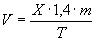 
где  - кислотное число, мг KОН/г, определенное по ГОСТ 22386;

 - масса навески кислот, г;

 - точная концентрация раствора гидроокиси калия, мг/см;

1,4 - отношение количества гидроокиси калия, необходимого для омыления, к теоретическому.

Колбу соединяют с обратным холодильником и нагревают на водяной бане при температуре 86-90 °С в течение 1 ч.

Полученный раствор переносят в делительную воронку, куда предварительно наливают дистиллированную воду в объеме, равном объему спиртового раствора гидроокиси калия, взятого на омыление. Колбу сразу же ополаскивают 10 см петролейного эфира 2-3 раза, наливая эфир по горлышку колбы, смывая оставшиеся в ней неомыляемые вещества, и содержимое колбы каждый раз переносят в делительную воронку. Экстракцию неомыляемых веществ проводят петролейным эфиром по 30 см 3-4 раза до тех пор, пока эфир перестанет окрашиваться и капля его, нанесенная на фильтровальную бумагу, не будет давать жирное пятно после испарения эфира.

Каждый раз после введения петролейного эфира в воронку содержимое воронки тщательно взбалтывают в течение 1 мин. Водный раствор во время экстракции каждый раз сливают в ту колбу, в которой происходило омыление, а петролейные вытяжки собирают во второй делительной воронке.

После окончания экстракции петролейные вытяжки промывают нейтральным по фенолфталеину 30%-ным раствором спирта порциями по 30 см до нейтральной реакции по фенолфталеину и фильтруют во взвешенную с точностью до четвертого десятичного знака колбу через бумажный фильтр, на который помещают около 5,0 г свежепрокаленного безводного сернокислого натрия. Делительную воронку два раза ополаскивают петролейным эфиром по 10-15 см, который пропускают через тот же сернокислый натрий.

Петролейный эфир отгоняют от неомыляемых веществ на водяной бане при температуре не выше 70 °С.

Колбу с неомыляемыми веществами выдерживают в сушильном шкафу при температуре не выше 70 °С до тех пор, пока разность между взвешиваниями не будет превышать 0,002-0,003 г. Колбу перед взвешиванием охлаждают в эксикаторе. Первое взвешивание проводят через 2 ч, последующие - через 30 мин.
3.6.3. Обработка результатов

Массовую долю неомыляемых веществ () в процентах вычисляют по формуле
,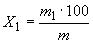 
где  - масса выделенных неомыляемых веществ, г;

 - масса навески кислот, г.

За результат испытания принимают среднее арифметическое результатов двух параллельных определений, абсолютное допускаемое расхождение между которыми не превышает 0,2%.

Допускаемая абсолютная суммарная погрешность результата испытания ±0,1% при доверительной вероятности 0,95.

(Измененная редакция, Изм. N 1).

4. ТРАНСПОРТИРОВАНИЕ И ХРАНЕНИЕ4.1. Транспортирование кислот - по ГОСТ 1510 со следующим дополнением:

кислоты всех фракций транспортируют в стальных железнодорожных цистернах с котлами из хромоникелевой аустенитной нержавеющей стали или алюминия (только С-С, С-С, С-С); кислоты фракций С-С и С-С - в стальных железнодорожных цистернах.

По согласованию с потребителем допускается использовать другие виды тары, обеспечивающие сохранность продукции.
4.2. Хранение кислот - по ГОСТ 1510 со следующим дополнением: кислоты всех фракций хранят в емкостях из кислотостойких материалов при температуре не выше 30 °С.

5. ГАРАНТИИ ИЗГОТОВИТЕЛЯ5.1. Изготовитель гарантирует соответствие качества кислот требованиям настоящего стандарта при соблюдении условий транспортирования и хранения.
5.2. Гарантийный срок хранения кислот при температуре не выше 30 °С - 6 мес со дня изготовления.

Обозначение НТД, на который дана ссылкаНомер пункта, подпунктаГОСТ 12.1.007-761.2.2ГОСТ 12.4.034-851.2.2ГОСТ 400-803.4; 3.6.1ГОСТ 1510-841.3; 1.4; 4.1; 4.2ГОСТ 1770-743.3.1; 3.6.1ГОСТ 2477-651.2.1ГОСТ 2517-852.2; 3.1ГОСТ 4166-763.6.1ГОСТ 4171-763.6.1ГОСТ 4255-751.2.1; 3.4ГОСТ 4919.1-773.6.1ГОСТ 6709-723.6.1ГОСТ 14870-771.2.1; 2.4ГОСТ 17299-783.6.1ГОСТ 18300-873.6.1ГОСТ 22385-941.2.1ГОСТ 22386-771.2.1; 3.5; 3.6.2ГОСТ 23527-791.2.1ГОСТ 23631-791.2.1; 2.4ГОСТ 23710-861.2.1; 3.3ГОСТ 24104-883.3; 3.6.1ГОСТ 24363-803.6.1ГОСТ 25219-871.2.1ГОСТ 25336-823.3; 3.6.1Наименование показателяЗначение для фракции кислотЗначение для фракции кислотЗначение для фракции кислотЗначение для фракции кислотЗначение для фракции кислотЗначение для фракции кислотЗначение для фракции кислотЗначение для фракции кислотЗначение для фракции кислотЗначение для фракции кислотЗначение для фракции кислотЗначение для фракции кислотЗначение для фракции кислотЗначение для фракции кислотМетод испытанияС-СС-СС-СС-СС-СС-СС-СC-CC-CС-СС-СС-СС-СС-Свысшего сорта ОКП 24 3124 0220первого сорта ОКП 24 3124 0230высшего сорта ОКП 24 3121 0220первого сорта ОКП 24 3121 0230высшего сорта ОКП 24 3124 0120высшего сорта ОКП 24 3122 0320первого сорта ОКП 24 3122 0330высшего сорта ОКП 24 3122 0520первого сорта ОКП 24 3122 0530Марка ММарка ММарка ММарка СМарка Свысшего сорта ОКП 24 3122 0920первого сорта ОКП 24 3122 0930второго сорта ОКП 24 3122 0940высшего сорта ОКП 24 3122 1120первого сорта ОКП 24 3122 11301. Внешний вид при (20±5) °СПрозрачная маслянистая жидкость, бесцветная или слегка желтоватаяПрозрачная маслянистая жидкость, бесцветная или слегка желтоватаяПрозрачная маслянистая жидкость, бесцветная или слегка желтоватаяПрозрачная маслянистая жидкость, бесцветная или слегка желтоватаяПрозрачная маслянистая жидкость, бесцветная или слегка желтоватаяПрозрачная маслянистая жидкость, бесцветная или слегка желтоватаяПрозрачная маслянистая жидкость, бесцветная или слегка желтоватаяМазеобразный продуктМазеобразный продуктОднородный продукт от белого до светло-желтого цветаОднородный продукт от белого до светло-желтого цветаОднородный продукт от белого до светло-желтого цветаОднородный продукт от белого до светло-желтого цветаПо п.3.2от белого до кре-
мового цветаот белого до светло
-желтого цветаТвердый от белого до кре-
мового цвета2. Цветность по йодной шкале, мг I/100 см, не более4,06,06,09,05,57,010,06,08,07,08,511,57,08,5По ГОСТ 237103. Цветность по йодной шкале после термообработки, мг I/100 см, не более-----15251520-----По ГОСТ 23710 с дополнением по п.3.3 настоящего стандарта4. Температура плавления, °С-------25-3225-3545-5146-5346-5346-5246-52По ГОСТ 4255 с дополнением по п.3.4 настоящего стандарта5. Кислотное число, мг KОН/г480-550430-520370-410370-410430-440275-300275-300245-265240-265200-220200-220195-220200-220200-220По ГОСТ 22386 с дополнением по п.3.5 настоящего стандарта6. Эфирное число, мг KОН/г, не более--3--4,55,04,04,55,56,06,55,56,5По ГОСТ 223857. Карбонильное число, мг KОН/г, не более-----11,012,010,012,012,014,014,512,014,5По ГОСТ 235278. Массовая доля неомыляемых веществ, %, не более--0,71,0-1,31,51,31,93,64,24,53,64,5По ГОСТ 23631 или по п.3.6 настоящего стандарта9. Массовая доля воды, %, не более4,05,51,31,51,80,30,51,01,01,01,01,01,01,0По ГОСТ 14870(разд.2 или разд.4) или по ГОСТ 247710. Массовая доля кислот, %:По ГОСТ 25219до С, не более----6,5---------С-С, не менее70,0-------------до С, не более--15,015,0----------С-С, не менее----88,5---------С-С, не менее--80,075,0----------до С, не более-----5,05,02,54,01,01,01,01,01,0выше С, не более--10,011,05,0---------C-С, не менее-----85,083,0-------выше С, не более-----10,012,0-------C-C, не менее-------7258-----С-С, не менее---------4535306048выше С, не более-------3,54,52530352228Наименование показателяНорма для кислот фракцийНорма для кислот фракцийНорма для кислот фракцийНорма для кислот фракцийНорма для кислот фракцийНорма для кислот фракцийС-СС-СС-СС-СC-CС-СТемпература вспышки, °С, не менее90120110125157178Температура воспламенения, °С, не менее92126113168172209Температурные пределы воспламенения, °С:нижний, не менее73110106152133Отсутствует до 300верхний, не более111168121184173То жеТемпература самовоспламенения, °С, не менее350260362240234344